РЕСПУБЛИКА  КРЫМАДМИНИСТРАЦИЯ НИЖНЕГОРСКОГО СЕЛЬСКОГО ПОСЕЛЕНИЯНИЖНЕГОРСКОГО РАЙОНА РЕСПУБЛИКИ КРЫМПОСТАНОВЛЕНИЕ«28» февраля 2022 г.                                     № 117                                       пгт. НижнегорскийО признании постановления администрации Нижнегорского сельского поселения утратившим силуРуководствуясь Федеральным законом от 06.10.2003 № 131-ФЗ «Об общих принципах организации местного самоуправления в российской Федерации», Уставом муниципального образования Нижнегорское сельское поселение Нижнегорского района Республики Крым, администрация Нижнегорского сельского поселения ПОСТАНОВИЛА:Признать утратившим силу постановление администрации Нижнегорского сельского поселения Нижнегорского района Республики Крым от «15» июля   2019 г.  № 425 «Об утверждении Порядка предоставления субсидии из бюджета муниципального образования Нижнегорское сельское поселение Нижнегорского района Республики Крым  муниципальным унитарным предприятиям Нижнегорского сельского поселения Нижнегорского района Республики Крым на возмещение недополученных доходов и (или) возмещение фактически понесенных затрат в связи с производством (реализацией) товаров, выполнением работ, оказанием услуг»Настоящее постановление обнародовать на информационных стендах Нижнегорского сельского поселения и на официальном сайте администрации Нижнегорского сельского поселения в сети «Интернет».Настоящее постановление вступает  в силу со дня его обнародованияПредседатель сельского совета-Глава администрации поселения                                                                                       С.В. Юрченко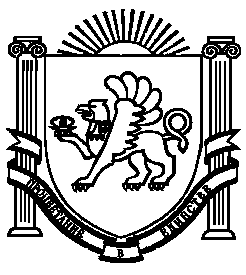 